REBECCA LOUISE COLEMAN   Educator / Costume Technologist & Designer 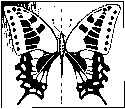 -----------------------------------------------------------------------------------------------------------------------------Contact info    				                                    Permanent AddressCell: +44 7541 815 156    Landline: +44 1763 852 1248                                                                              8 Potton Road, Guilden MordenEmail: becca.l.coleman73@gmail.com                                                                                             nr Royston, Herts. England. UK SG8 0LBWeb pages: http://rebeccalcoleman.weebly.com                                                                             http://thecostumeresourcessuppliersdirectory.com/   ProfileMy professional work in theatre and costuming of 20 years, has given me the flexibility to be versatile in several job roles. Where I have been able to gain vast technical knowledge and skill which has led me into academia. My key skills are in costume construction - patterning and draping, design process and realisation, textiles arts and fabric manipulation along with fiber and 3D crafts. Which Synthesis with my interest into cultural history of fashion & costume and their influences on society through art and multimedia.During the time gaining my master’s degree, I successfully combined my studies whilst working within the costume department and teaching classes. Showing myself to be self-motivated, organised and capable of working under pressure. I have a clear, logical mind with a practical approach to problem solving. I can work collaboratively, use my initiative and play my part in a team. I consider a big part of teaching is ‘leading by example.' Only asking from my students what I am prepared to do myself. Feeding creativity and high standards in to opportunities to achieve their potential. I have had to push myself to overcome and keep up with my peers. Providing me empathy to connect with others on many levels.  My foundations based on the values such as a willingness to go the extra mile and work various hours required. Has helped me gain a dependable and honest reputation.EDUCATIONThe University of Montana. Missoula, MT. USA (UM)MFA in Theatre		2009 - 2012Concentration: Costume Design and TechnologyThesis Project: Examining the costume design process for a production of The Cherry Orchard by Anton Chekhov, in a University setting; applying professional work experience influences in an academic learning situation.		Arts University Bournemouth. Poole, UK (AUB)BTEC HND in Costume for the Screen and Stage		1993 - 1995Concentration: Costume Interpretation/Costume Technology 	Dissertation: ‘The stories behind Vivien Leigh’s costumes for the film Gone with the Wind’North Herts College. Stevenage, UK (NHC)BTEC NDD in Design		1991 - 1993Areas of Concentration: Fashion and Textiles		North Herts College. Hitchin, UKBTEC 1st Diploma in Art and Design 		1990 – 1991			KNOWLEDGE, SKILLS & AbilitiesEducationA working Knowledge in fashion & costume construction, textiles & fiber crafts.Knowledgeable in costume, fashion & art history.Skilled in organisation and initiative.Ability to motivate, mentor, coordinate student skills and capabilities.Experience in designing and adapting approach, content and learning materials to suit the needs of learners.Ability to develop new lesson briefs, lesson plans and schemes of work coving all levels.Confident in teaching within Art & design, Fashion and Textiles. Costume Technology. Knowledgeable with Virtual Learning Environments Systems – Moodle, Blackboard.  Ability to instruct students in the use of tools and equipment providing up to date Health and Safety information.Strong communication skills and the ability to work as a team player.The willingness to go the extra mile and to work various hours as required.Costume Management Established in all technical areas of costume construction, design and supervision.Ability to prioritise and multi-task.Knowledge in all principles of laundering methods.Ability to shop for required purchases and seek out suppliers.Skills to organise, maintain the creation and storage of a large stock of costumes.Ability to administer a complex budget that includes all costumes for main stage theatre department productions, shop supply inventory, machine maintenance, travel, over hire and dry cleaning.Ability to independently assess shop labor needs.Technical SkillsFlat Patterning (Metric and Imperial) and Draping.Costume & Fashion construction: Machine (industrial and domestic), Hand stitching, Tailoring, Corsetry, Alterations.Costume crafts:  Millinery, Mask making, Costume props, Puppet making, Showgirl costuming, Leatherwork.Textiles: Dying, Distressing, Surface design techniques, Fabric manipulation, Fiber crafts- Felting, Crochet.Colour and design theory.Drawing, rendering and illustration techniques: Watercolor, Gouache, Acrylic. Stage makeup application.Wig dressing and maintenance.A working knowledge with fashion retail and an expertise in Visual Merchandising & Display.Set model building: Quarter scale.Basic Scenic painting.Microsoft Office, Excel, PowerPointTEACHING EXPERIENCEThe University of Salford, Manchester. UK (US)Course: Bachelor of Fine Arts in Technical TheatreLecturerStagecraft. 50458 (2, 3hr weekly labs)                                                                                                                                           Spring 2019This module is to introduce the structure and institutions of the UK theatre industry and the creative processes involved in producing and mounting a theatrical performance. Workshops will inform and develop practical skills of basic stage management and construction skills for rehearsal and performance.Intro to Design. 50457 (3, 3hr weekly labs)			                                                                                 Spring 2019An introductory course where students learn the concepts behind design for theatre. Through lectures, practical tutorials and workshops.  Scripts will be studied from the perspective of technical and spatial design.London College for Fashion Studies, Hanoi. Vietnam (LCFS)Lecturer EDEXECL Pearson BTEC Level 4/5 HND Diploma in Art and Design Unit 49: Pattern Drafting in FashionAssignment 2: Streetwear (2, 3hr weekly labs/lectures)                                                                                       Spring  2014, Fall 2013A module designed to enhance and refine student’s skills in pattern drafting and cutting to develop time management and planning skills. Students had the opportunity to discover the various methods of creating a pattern by drafting, pattern manipulation and blocks. Lectures, handouts and demonstrations were used over assignments.EDEXECL Pearson BTEC Level 4/5 HND Diploma in Art and Design Unit 49: Pattern Drafting in FashionAssignment 1: White shirt (2, 3hr weekly labs/lectures)                                                                                       Spring  2014, Fall 2013An Introductory module in the basic principles of pattern cutting, including technical terms, equipment, materials and methods used within the garment manufacture industry. Developing technical skills to produce basic blocks for a fully styled pattern from an original design and working drawing. Advance Diploma in Fashion: Pattern CuttingPattern drafting and cutting for Eveningwear (1, 3hr weekly labs)	                               Spring 2014, Fall 2013A module set up to focus on developing student’s technical and creative skills.  A practical class full of demonstrations and lectures alongside mentoring students to reach deadlines and creative goals. Students learnt the value of self-evaluation and time management throughout the class.Advance Diploma in fashion: Pattern CuttingFashion Collection (1, 3hr weekly labs)	                               Spring 2014, Fall 2013A practical class for second-year students to help them develop their fashion collection and pretentions. Demonstrations aided students with individual needs and circumcises. Mentoring each student to achieve deadlines and creative goals.EDEXECL Pearson BTEC Level 4/5 HND Diploma in Art and Design Unit 48: Production Techniques in FashionAssignment 1:  White shirt (1, 3hr weekly labs/lectures) with Le Thi Ngqc Uyen                                                                   Fall  2013An Introductory class to equip student with the skills and understanding using specialist clothing industry tools and machinery. Develop sewing skills and build confidence in using a range of industrial equipment.  Students encouraged to apply a deeper understanding of garment construction. Lectures, hand-outs and demonstrations were used throughout the class.Evening Short Course: Draping Period Costume for Stage & Screen (2, 3hr 5 weeks labs/lecture)                                      Fall 2013This course introduced students to the process of draping period costumes for the Stage and Screen. Students studied the period styles from Classical Greek to the Elizabethans their relationships to theatre, film and the entertainment businesses. Practical demonstrations and lectures into the history of the fashion helped students to develop research into these periods and technical skills.  The University of Oklahoma, Norman. OK. USA (OU)Course: Bachelor of Fine Arts in DramaLecturer Costume Management. DRAM (1, 1hr bi-weekly labs) with Professor Lloyd Cracknell                                          Spring 2013An advanced course offered to senior BFA costume design majors.  The emphasis of this course is on self-discovery and research in the area of costume management. Students carried out detailed projects set by me and Professor Cracknel. All were encouraged to keep a log of their finding for practical use once graduated.Stage Make-up. DRAM (1, 2hr weekly labs)			                                                                                      Fall 2012An introductory course for all first-year drama students on the techniques of stage makeup application. Emphasis on practical makeup application, research and help to develop an artist's eye. Detailed lab exercises on projects each week to develop the student’s technical understanding and skills. The University of Montana, Missoula. MT. USA (UM)Courses: Bachelor of Fine Arts with a major in Drama, Bachelor of Arts With a major in TheatreLecturer Textiles Selection & Manipulation. THTR 346(2, 3hr weekly labs)                                                                                     Spring 2012This course is designed as a studio lab class where students have a chance to freely experiment with set projects. Developing an understand of fiber’s, dye's, colour theory and costume related textile techniques. Through creative discovery and visual learning. Independent Study in Corsetry.  THTR (1, 1hr 30min lab)	                                      	         Spring 2011Set up to mentor students in the construction of various periods of corsets. Each student worked on their assigned corset independently. Helped with setting goals and taught information to students when needed and asked. Encouragement of group critique and self-development helped with understanding.Stage Make-up. THTR 249(4, 3hr weekly labs/lectures)			                                                             Spring 2012, 11An introductory course to the techniques of stage makeup application.  The emphasis for classes where on practical makeup application. Students attend lectures along with carrying out detailed lab exercises. Projects are given each week to educate and develop the student’s technical skills, encourage research and help to develop an artist's eye. Intermediate Costume Construction. DRAM 340 (2, 3hr weekly labs)			                        Spring 2010I redeveloped the school's format for this course with a purpose to develop skills needed to function in a theatrical costume shop. Therefore, the classes were project-based practical with emphasizing the student's creative skills as well as practical sewing knowledge. The main topics the students learned were advanced sewing hand/machine skills, how to incorporate design concepts, organization and time management. Utilizing ‘Blackboard' to help with the student's development. “What is Costume Design”?  DRAM 107(1, 3hr lab)		                                         Spring 2010Developing a practical workshop for students to encourage there understand to the process of designing costumes. Coving the design process from the research, fabric choices to the making of the garment utilizing trash bags and found objects.“Distressing and Dyeing for the Stage”.  Montana Thespians Conference 2009(2, 1hr30min labs)                                  Fall 2009For this class, I developed a practical workshop for students for high school level students and covers the basics of dying and distressing techniques used on costumes in theatre. Helping student's gain knowledge by experimenting with techniques, demonstrations and self-discovery.Graduate Teaching AssistantFlat Patterning & Draping. THTR 336(2, 3hr weekly labs), For Asst. Professor Laura Alvarez                                         Spring 2011This is a mid-level introductory course for students. The course focuses on all the areas of flat patterning and draping on the stand. As the TA I gave general assistance and instruction to students. Demonstrated and led class in several areas of concentration.Costume History. THTR 336 (2, 1.5hr weekly lectures), For Asst. Professor Laura Alvarez                                                Spring 2011This module covers western costume history from the present back to the 12th century. As TA, I gave general assistance in class and developed my own PowerPoint lectures. ‘Moodle’ was set up as an addition to the class for the students to use. Stagecraft. THTR 202 (4, 2hr weekly labs. 2,1hr weekly lectures), For Asst. Professor Laura Alvarez                              Fall 2011,10              This course is an entry-level course to introduce students to the world of costuming, how it relates to theatre, dance, film and television. My instructions included basic sewing skills for making a costume. As TA, I also developed my own PowerPoint lectures and administered help with grading. Textiles Selection & Manipulation. THTR 346(2, 3hr weekly labs), For Asst. Professor Laura Alvarez                              Fall 2010This course is designed as a studio lab class where students have a chance to freely experiment with set projects and learn new techniques and skills. As TA, I led classes and gave general assistance.  Stagecraft. DRAM 202(1, 2hr weekly labs), For Visiting Asst. Professor Carole Urquhart                                                        Fall 2009This course is an entry-level course for students to learn the basics of costuming. It is a two-part course where the students attended lab and lecture. As TA, I helped with the labs and grading.Stagedoor Manor Performing Art Center, Loch Sheldrake. NY. USA   (SDM)Teacher –Costume Design. (2, 1hr classes a 3-week session for the season)			                                            1996-2006Theatre costume design and rendering instructions for students aged 11-16. Introduced to the world of costuming through rendering for various shows and themes.  Guest Lecturing and workshopsMaster Class:		Into in to Costume Design		                Salford University (SU), UK                                               Fall 2016       Lecture for skills development week with in the School of Arts and Media. Attended by BA first years on the performance module. To inform and inspire them into the world of costume design from my experience in the industry. Master Class:		Natural Solar Dyeing for Textiles		LCFS                                                                              Summer 2014      Demonstration workshop into natural dyes and solar jar dyeing techniques.Guest Lecture:		The music industries influence on fashion in the 1970 &80s.		LCFS	                          Spring 2013Lecture to introducing the styles that influenced fashion in the 1970 & 80 within the music industries. Evaluating the impact on culture and fashion in the decades and music artists and designers that shaped the eras.  Master Class:		Shibori tie dye for costumes		UO                                                                                    Spring 2013A studio practical workshop for student to learn the art and technique of Shibori Tie Dye and its use within costume.Workshop:		Cooling rack fabric manipulation		University of Alaska, Anchorage                                 Spring 2012								Michigan State University                                            Spring 2012A two-part workshop for student to discover news ways how to interpret art when designing. Pushing new boundaries for finding new and creative ways in fabric manipulation. Lecture workshop:	Costume technician’s tricks		Illinois State University                                                 Spring 2012Lecture in costume interpretation. A workshop to learn new skills for quick and easy results on traditional time-consuming processes and techniques. Master Class:		Costume design- Intro to Acting		UM	                                             Spring 2012, 2011.Fall 2011Lecture outlining the costume design process including research, design, concept development and rendering.Costume Prop Workshop:	Showgirl costume and headwear	UM 		                                                          Spring 2012Weekend studio practical based workshop creating Showgirl feathered costumes and Headdress for theatre. Workshop:			Portfolios and Resume’s:		UM		                                                  Fall 2011, 10, 09Workshops for undergraduate students covering the requirements needed to create a professional design portfolio. Along with information on interviews tips and CV layouts.PRESENTATIONS and PUBLICATIONSResearch - Thesis Project:   “Examining the costume design process for a production of The Cherry Orchard by Anton Chekhov, in a University setting; applying professional work experience influences in an academic learning situation”The University of Montana. Missoula, MT. USA (UM)                                                                                                                        May 2012Publication - Poster presentation:   “Cooling rack fabric manipulation”United States Institute of Theatre Technology (USITT), Costume Commission	Long Beach, CA. USA                                    March 2012Paper:  “Dreams, hopes and fairy tales; how can history and media images link fashion icons together? What are the stories that lie beneath the layers of fabric?”Fashion, Appearance, & Consumer Identity.  Popular Culture Association & American Culture Association National Conference                                                                                                                          St. Louis, MA. USA                                                                                                                                                                            Accepted 2010SERVICE New course developing board member: School of Arts and Media, (US)				                2017-18Fire officer: School of Art and Media, (US)				       2016-presentSafety Committee Member: College of Fine arts, (OU)				            2012-2013Student Volunteer Program:  USITT: Long Beach, CA				          March 2012Panel Member: ‘Bringing International Students to the United States’, USITT: Long Beach, CA                                            March 2012Coordinator for the ‘Hair Fever’ charity campaign:  School of Theatre &Dance, (UM)				                Fall2010Makeup Artist:  Photo shoots for Student Film: School of Media Arts, (UM)				          Spring 2010Search Committee Member:  Assistant Professor of Costume Technology/Design, (UM)				         2009 – 2010New Staff Interviewing Committee Member :(SDM) London, UK			                          Spring 2008                                                                                   SETC: Mobile, AL				          Spring 2002	                  SETC: Charlotte, NC                    				          Spring 2003				                          London, UK                   					          Spring 2000Member of Judges Panel:  Mr. and Miss Apollo Pageant, Birmingham. AL, USA 				     	      2004Coordinator of the ‘Quilts for the Homeless’ drive:  Birmingham Children’s Theatre. AL, USA (BCT)	 	           2003- 2006National Union of Students Rep:  School of Costume, (AUCB)				           1994- 1995	AWARDSDeans award for team work:  School of Art and Media. US	                                                              2017Award of Excellence for departmental work during the season:  School of Theatre & Dance. UM	                          2011 - 2012Graduate Teaching Assistantship:  School of Theatre & Dance. UM				          2009 - 2012Student Enrichment Opportunity Funding:  Office of the Provost. UM				          Spring 2012Odyssey Arts Scholarship:  School of Theatre & Dance. UM	                                                                           Summer 2010, 201110 years Achievement Award “Devotion to Children”:  Stagedoor Manor. NY, USA	                                                              2006State High School Theatre Awards:  1st place Disney’s Beauty and the Beast.  JP Taravella HS. FL, USA	                                      2004Best Costumes in National Show Choir Championships:  For Sullivan HS. IL, USA                                                                    2000, 2001affiliationsThe Society British Theatre Designers, UK		Graduate Member				2015-17The Costume Society, UK	 			Member						2014-15United States Institute of Technical Theatre	 	Student Member					2011/12Institute for Learning				Companion Member				2013/14PROFESSIONAL WORK EXPERIENCECostume Design not already listedrefERENCESLaurence B. Boot Technical Line Manager for the School of Art & Media:  University of Salford 	                       Cell:  +44 254 265 0093New Adelphi building, The Crescent, Salford, Manchester, Lancs. M5 4WT. UKl.b.boot@salford.ac.uk Lisa Marie Hyslop            Costume shop Manager:  The University of Montana, 2009-2012                  Cell: +1 406 550 2603lisamariehyslop@gmail.com                                                                                                                    Alessia CarpocaHead of department of technical theatre, Professor of Costume Design                                                   Cell: +1 406 531 5836University of Montana School of Theatre and Dance, 32 Campus Drive, PARTV 40, Missoula.MT.59812.USA alessia.carpoca@mso.umt.edu Doug Quinn 		Director:  Stagedoor Manor Performing Arts Centre	                             Cell: +44 07787 552 613doug.quinn@hurtwood.netLloyd CracknellAssistant Professor of Costume Design:  The University of Oklahoma 	                         Cell:  +1 254 265 0093College of Fine arts, University Theatre. 540 Parrington Oval, Suite 122, Norman. OK. 73019. USAlloydcracknell@ou.eduKonnie Kittrell 	              Artistic Director:  Stagedoor Manor Performing Arts Centre	             Email for phone number   stagedoorencore@aol.comBrach Thomson 	Company Manager: Bigfork Summer Playhouse	                    	               Work: +1 406 837 6843bpct@bigforksummerplayhouse.comMay Cortazzi                     Head of Fashion Design: The London College for fashion Studies, 2013-2014, Hanoi. Vietnam                                                                           may@regenerateclothing.com                                                                                                                     Email for phone number   Monica Atwood                Production Manager: Birmingham Children’s theatre 2002 -2007           Email for phone number   Amonster816@gmail.com Robert Kalina	                Production Stage Manager: The Miracle Theatre 2007-2008                    Email for phone numberkalinarobert@hotmail.comDavid Moellenkamp        National Show Choir Director                                                                               Cell:  +1 217 377 1762 dmoellenkamp@yahoo.comUniversity of Salford. UKSchool of Arts & MediaPart time LecturerTech TheatreTech Theatre2018-presentUniversity of Salford. UKSchool of Arts & MediaSenior Wardrobe Technician, Costume Designer, LecturerDrama, comedy, dance, live performance and media modules. Drama, comedy, dance, live performance and media modules.    2016- presentThespis Theatrical Costumiers. UKCutter/Draper, Costume MakerCostume for Hairspray, Into the woodsCostume for Hairspray, Into the woods             2015James Maciver Costumes. UKCostume MakerFreelance work                                                Freelance work                                                Spring 2015London College for Fashion Studies. VTLecturer of Pattern CuttingBTEC Level 4/5, Advanced Dip in FashionBTEC Level 4/5, Advanced Dip in Fashion2013 -2014James Maciver Costumes. UKCutter/Draper, Costume MakerLady Gaga tribute impersonatorLady Gaga tribute impersonator Summer 2013The University of Oklahoma. OK, USACostume Supervisor, Adjunct LecturerPlays, Musicals, Operas, BalletsPlays, Musicals, Operas, Ballets       2012-2013Montana Repertory Theatre. MT, USACutter/Draper, MillinerDoubtDoubtWinter 2011Bigfork Summer Playhouse. MT, USACostume Supervisor,  Costume Designer, Cutter/Draper, Costume Maker, Wig StylistMy Fair Lady, Happy Days, Guys and Dolls, The Wedding SingerMy Fair Lady, Happy Days, Guys and Dolls, The Wedding SingerSummer 2011Montana Repertory Theatre. MT, USACutter/Draper, Costume MakerNational Tour ‘Bus Stop'National Tour ‘Bus Stop'Winter 2010Montana Repertory Theatre. MT, USACostume Crafts- Dyer, Draper, Costume Maker   The Fry Bread Queen, The Real Legend of Sleepy HollowThe Fry Bread Queen, The Real Legend of Sleepy HollowFall 2010Bigfork Summer Playhouse. MT, USACostume Designer, Draper, Costume Maker   Sugar Babies, Dirty Rotten Scoundrels, Fiddler on the RoofSugar Babies, Dirty Rotten Scoundrels, Fiddler on the RoofSummer 2010The Hiss & Boss Company. Newbury, UK       Wardrobe Supervisor  AladdinAladdinWinter 2008Spirit Productions. UK, TourWardrobe SupervisorLa Grande Cirque, Slapstick’s  La Grande Cirque, Slapstick’s  2008Cygnet Players. London, UKCostume Designer Into the WoodsInto the WoodsSpring 2008The Miracle Theatre. TN, USACostume Designer, Wardrobe Supervisor, Cutter/Draper, Costume CraftWorld Premier ‘The Miracle,' by Linda N Copper World Premier ‘The Miracle,' by Linda N Copper 2006 - 2007Birmingham Children’s Theatre. AL, USA Head of Costumes, Costume Designer, Cutter/Draper, Costume Crafts, Wig Stylist5 Season with 6 show each5 Season with 6 show each2001 - 2006Stagedoor Manor Performing Arts. NY, USAHead of Costumes, Costume Designer, Draper, Teacher, Admin Staff 10 Summers with 11-13 shows every 3 weeks for a 9-week season. 10 Summers with 11-13 shows every 3 weeks for a 9-week season.  1996-2007Birmingham Opera Works. AL, USAWardrobe SupervisorDon Giovanni, Aida, L’eligir D’amore Don Giovanni, Aida, L’eligir D’amore 2004 - 2006Birmingham Broadway. AL, USADresser, Wig TechnicianFosse, B L W in Texas, Lion KingFosse, B L W in Texas, Lion King2001 - 2005Hurricane Panto’s. London, UKDraper, Puppet MakerFall 2001The Globe. London, UK  Costume Maker   The TempestThe TempestSpring 2000Classwork Theater Company.  UKDraper, Costume SupervisorWorld Premier 'Children,' By Edward BondWorld Premier 'Children,' By Edward BondFall 2000Classwork Theater Company.  UKCostume SupervisorEducational Touring ProductionsEducational Touring Productions1997-1998The Duplex Theatre. NY, USAAsst. Costume DesignerFoxy Ladies Love/Boogie 70’s ExplosionFoxy Ladies Love/Boogie 70’s ExplosionFall 1999The Oldham Coliseum.  UKCutter/Draper, Wardrobe Assistant2 Seasons With 5 Shows Each2 Seasons With 5 Shows Each 1997 - 1998EDUCATIONAL WORK The University of Oklahoma, OK. USACutter/Draper, DyerContemporary Dance OklahomaContemporary Dance OklahomaSpring 2013Costume MakerFalstaffFalstaffSpring 2013Cutter/Draper, DyerOFB: CinderellaOFB: CinderellaFall 2012Wardrobe SupervisorJulius CesarJulius CesarFall 2012Leather CraftsIphigenie En TaurideIphigenie En TaurideSummer 2012The University of Montana, MT. USA Asst. Wardrobe Supervisor, Crafts - Dyer             ChicagoChicagoSpring 2012Costume Designer, Cutter/DraperThe Cherry OrchardThe Cherry OrchardSpring 2012Cutter/DraperYou Can't Take It with YouYou Can't Take It with YouFall 2011Asst. Costume DesignerFire Speaks the landFire Speaks the landFall 2011Cutter/Draper, Wig Maker, Asst. Wardrobe Supervisor            The Elephant ManThe Elephant ManFall 2011Costume Designer, MakerCrazy for YouCrazy for YouSpring 2011Cutter/DraperThe Lion in WinterThe Lion in WinterSpring 2011Costume Designer, Cutter/Draper, Crafts - MillineryHay FeverHay FeverFall 2010Draper, Crafts - Dyer, Costume MakerHairHairFall 2010Costume Designer, Draper, Costume Maker, Wig Stylist   Putnam County’s 25th Annual Spelling BeePutnam County’s 25th Annual Spelling BeeSpring 2010First Hand, Draper, Costume MakerHamletHamletFall 2009Draper   EurydiceEurydiceFall 2009HairstylistBrighton Beach MemoirsBrighton Beach MemoirsFall 2009UM Productions. MT, USAWardrobe Running CrewMoscow City BalletMoscow City BalletFall 2009VOLUNTARY, INTERNSHIP & NON-THEATRE RELATED WORKVOLUNTARY, INTERNSHIP & NON-THEATRE RELATED WORKVOLUNTARY, INTERNSHIP & NON-THEATRE RELATED WORKRoyal Academy of Arts. London, UKCostume MakerProject for graduating student.Project for graduating student.Spring 2009Selfridges. London, UKSales Associate, Brand Manager, Visual Merchandising, DisplayRetail Department StoreRetail Department Store2007-2008Black Bear Jamboree. TN, USADraper, Costume MakerCostumes for New Dinner ShowCostumes for New Dinner ShowSpring 2007Dollywood. TN, USACostume Maker   Over HireOver Hire2001, 2006JP Taravella High School. FL, USACo- Costume Designer, Draper, Costume MakerDisney's 'Beauty and The Beast'Disney's 'Beauty and The Beast'2004Sullivan Hs, Il. USACostume Designer, Cutter/Draper, Costume MakerShow Choirs Competition Show Choirs Competition 1999-2001Sky Blue Casting. London. UKAsst. Casting AgentMusic Videos, TV Ad’s & FilmsMusic Videos, TV Ad’s & Films2001Liberty's of London.  UKCustomer Services Agent,Retail Department StoreRetail Department Store2000Liberty's of London.  UKSales Floor ManagerChristmas Wrapping Dept.Christmas Wrapping Dept.1999, 2000BBC Films. On Location.  UKCostume RunnerThe ChoirThe ChoirSpring 1995Knoll House Hotel. Poole. UKSliver Service WaitressFull Time Summer SeasonFull Time Summer Season1995Knitwits Sewing Centre.  UKSales Asst., Sewing InstructorSpecialist Shop in Knit FabricsSpecialist Shop in Knit Fabrics1991-1995Costume DesignSalford University. Manchester, UKEmergence MA DanceChr - Joss Arnott DanceFall 2018The University of Oklahoma. OK, USAWhen there was light there was lightDir - Dr J Pender           Fall 2012The University of Montana. MT, USA   The Cherry OrchardDir - John K. DeBoerSpring 2012Los Alamitos HS. CA, USASound FX - Show ChoirDir - David MollenkampWinter 2011Bigfork Summer Playhouse.  MT, USAMy Fair LadyDir - Curt OldsSummer 2011The University of Montana. MT, USA       Crazy for youDir - Gregory JohnsonSpring 2011The University of Montana. MT, USA       Hay FeverDir - John K. DeBoerFall 2010Bigfork Summer Playhouse.  MT, USASugar BabiesDir - Dennis W. MckeenSummer 2010The University of Montana. MT, USA       Putnam County’s 25th Annual Spelling BeeDir - Jere HodginSpring  2010Cygnet Players. London, UKInto the WoodsDir - Doug QuinnSpring  2008The Miracle Theatre. TN, USAWorld Premiere The MiracleDir - Trey Frenald 2007JP Taravella HS. FL, USADisney's, Beauty and the BeastDir - Loire Sessions2004Birmingham Children’s Theatre. AL, USA See list on page 10AD - Pat Flowers2001 - 2006The Duplex Theatre. NY, USA.  (Asst. CD)Foxy Ladies Love/Boogie 70’s ExplosionDir - Fritz BrekellerFall 1999Sullivan H.  IL, USASullivan Singers- Show ChoirDir - David Mollenkamp1999-2001Stagedoor Manor Performing Arts. NY, USASee list on page 10AD - Konnie Kittrell 1996-2007Costume ManagementSalford University. Manchester, UKLevel 5,6 BA Performance & Media Student performances2016 - presentSalford University. Manchester, UKLevel 5,6,7 DanceStudent performances2017 - presentThe University of Oklahoma. OK, USAContemporary Dance Oklahoma CD- Students at OUSpring 2013The University of Oklahoma. OK, USAFalstaffCD - Lloyd CracknellSpring 2013The University of Oklahoma. OK, USAOklahoma Festival Ballet: CinderellaCD - Lloyd CracknellFall 2012The University of Oklahoma. OK, USAJulius Caesar, Avenue Q, Iphigenie En TauridePM - Kasey A ForemanFall 2012The University of Montana. MT, USAChicagoCD - Alessia CarpocaSpring 2012Bigfork Summer PlayhouseHappy Days, Guys & Dolls, The Wedding SingerAD - Don ThomsonSummer 2011The Hiss & Boss Company. Newbury, UK        Aladdin PM - Peter AdsheadWinter  2008Spirit Productions.UK, TourLa Grand Cirque, Slapstick’s  PM - Simon Painter2008The Miracle Theatre. TN, USAWorld Premiere The MiraclePM - Robert Kalina2006 - 2007Birmingham Children’s Theatre. AL, USA 5 seasons with 6 show eachPM- Monica Atwood2001 - 2006Stagedoor Manor Performing Arts. NY, USA10 summers with 11-13 shows eachTD - Dominic Housiaux 1996-2007Birmingham Opera Works. AL, USADon Giovanni, Aida, L’eligird’amoreAD - John Jones2004 - 2006Classwork's Theater Company, UKWorld Premier Children by Edward BondAD - Jenny CulankFall 2000Classwork's Theater Company, UKEducational Touring ProductionsAD - Jenny Culank1997-1998Cutter/Draper, StitcherThe University of Oklahoma. OK, USAContemporary Dance OklahomaCD- Students at OUSpring 2013The University of Oklahoma. OK, USAOklahoma Festival Ballet: CinderellaCD - Lloyd CracknellFall 2012The University of Montana. MT, USAThe Cherry OrchardCD - My SelfSpring 2012Montana Repertory Theatre. MT, USANational Tour 'Doubt'CD - Laura AlvarezWinter 2011The University of Montana. MT, USAYou can't take it with youCD - Sarah BellFall 2011The University of Montana. MT, USAThe Elephant ManCD - Abby WyattFall 2011Bigfork Summer Playhouse. MT, USAGuys & Dolls, My Fair LadyAD- Don ThomsonSummer 2011The University of Montana. MT, USA       The Lion in WinterCD - Laura AlvarezSpring 2011Montana Repertory Theatre. MT, USANational Tour 'Bus Stop'CD - Chris MilodragovichWinter 2010The University of Montana. MT, USA       Hay FeverCSM - Lisa Marie HyslopFall 2010The University of Montana. MT, USA       HairCD - Staci WeigumFall 2010Montana Repertory Theatre. MT, USAThe Real Legend of Sleepy HollowCD - Brynn MollFall 2010Bigfork Summer Playhouse. MT, USADirty Rotten Scoundrels, Fiddler on the roofCSM - Sue CrocksanksSummer 2010The University of Montana. MT, USA       Putnam County’s 25th Annual Spelling BeeCSM - Lisa Marie HyslopSpring  2010The University of Montana. MT, USA       HamletCD - Staci WeigumFall 2009The University of Montana. MT, USA       EurydiceCD - Alessia CarpocaFall 2009Spirit Productions. Bushey, UKNew 50's Show in Monte CarloFreelance workSummer 2009Royal Academy of Arts. London, UKFinal display project for graduating studentFreelance workSpring 2009Black Bear Jamboree. TN, USA.New costumes for new dinner showAD - Scott TillarySpring 2007The Miracle Theatre. TN, USAWorld Premiere The MiracleCD - Konnie Kittrell2006 - 2007Dollywood. TN, USAOver HireCSM - Libby Huschka2001, 2006Birmingham Children’s Theatre. AL, USA 5 seasons with 6 show eachCD - Jeffery Toddhunter2001 - 2006JP Taravella HS. FL, USADisney's 'Beauty and the Beast'Co CD - Todd Roberts2004Stagedoor Manor Performing Arts. NY, USA10 summers with 11-13 shows eachAD - Konnie Kittrell 1996-2007Hurricane Panto's, London. UKPuppet costumesFreelance workFall 2001The Globe. London, UK  The TempestCD - Lenka UdovickiSpring  2000Sullivan H.  IL, USASullivan Singers- Show ChoirAD - David Mellonkamp1999-2001Birmingham Children’s Theatre.  Birmingham, Al.Birmingham Children’s Theatre.  Birmingham, Al.Birmingham Children’s Theatre.  Birmingham, Al.Main StageMain StageWEE Folk StageCutter/Draper for shows 2002-062002-062002-20042001-2006Our TownOur TownThe City Mouse and the Country Mouse The Swiss Family Robinson The Wizard of OZ (Asst. CD)The Wizard of OZ (Asst. CD)RumplestiltskinYoung King Arthur Charlie & the Chocolate FactoryCharlie & the Chocolate FactorySnow White Sleeping Beauty Princess and the PeaPrincess and the PeaThe Three Billy Goat's Gruff The Best Christmas Pageant Ever The Best Christmas Pageant Ever The Gingerbread Boy The Snow Girl The Snow Girl The Wizard of OZ Beauty and the BeastBeauty and the BeastA Christmas Carol Frog and ToadFrog and ToadPeter and the Wolf Rapunzel RumplestiltskinThe Nightingale The Reluctant Dragon Jack and the Beanstalk Ferdinand the Bull The Princess and the Pea The Snow Girl The Three Little Kittens The Three Billy Goats Gruff The Little Red Hen Stagedoor Manor, NY. USAStagedoor Manor, NY. USA1996 -19981999-20011999-20012002 -20042005 -2007Museum, 1996Robber Bridegroom, 1999Robber Bridegroom, 1999Grand night for singing, 2002The Crucible, 2005The Children’s Hour, 1996Beehive, 1999Beehive, 1999Daisy pulls it off, 2002,Let the good times roll, 2005Picnic at Hanging Rock, 1996Lord of the Flies, 1999Lord of the Flies, 1999Little me, 2002Jekyll and Hyde, 2005Scrambled feet, 1996Playing For Time, 1999Playing For Time, 1999Into the woods, 2002Stagedoor, 1997Side show, 1999Side show, 1999Stepping out, 2002How to Eat Like a Child, 1997Good Woman of Setzuan, 1999Good Woman of Setzuan, 1999Footloose, 2003Jesus Christ Superstar, 1997  A Midsummer Night’s Dream, 2000A Midsummer Night’s Dream, 2000Romeo and Juliet, 2003Grand night for singing, 1997Once Upon a Mattress, 2000Once Upon a Mattress, 2000Mame, 2003Blood Brothers, 1997Listen to the wind, 2000Listen to the wind, 2000Brigadoon, 2003Runaways, 1997Dark of the moon, 2000Dark of the moon, 2000Grand Hotel, 2003Oklahoma, 1998On The 20th Century, 2000On The 20th Century, 2000The Mikado, 2004Oliver, 1998Leader of the Pack, 2000Leader of the Pack, 2000Little night music, 2004The Crucible, 1998Saint Joan, 2001Saint Joan, 2001Sweeney Todd, 2004A my name is Alice, 1998Smile, 2001Smile, 2001Grease, 2004Another o’pnin, another show, 2001Another o’pnin, another show, 2001The Music man, 2004Waiting in the wings, 2001Waiting in the wings, 2001Honk, 2004West Side Story, 2001West Side Story, 2001Starting here, starting now, 200442nd Street, 200142nd Street, 2001